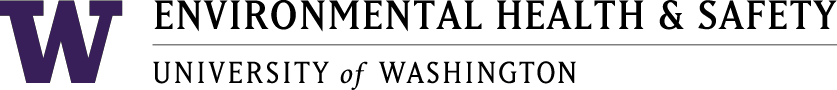 Health and Safety Committee 10 Meeting MinutesOctober 16, 2023	1:00 pm – 2:00 pmZoom*X=Present at meetingMaureen Black - GUESTMeeting notes recorded by EA

AgendaCall to OrderApproval of September MinutesOpen DiscussionOARS Reports September 2023Adjourn
Call to Order: Meeting called to order at 1:02 PM
Approval of Minutes: The September 2023 minutes were approved.
OARS Reports:2023-08-011 – Jack provided an update on this report from last month’s meeting. The individual injured their ankle, left employment at UW, and was the reason why it was reported so late. - Closed.2023-09-010 - Individual tripped while carrying plants on uneven ground at the UW Farm. Farm pathways were subsequently cleared of weeds and mulch to create better walking surfaces. - Closed.2023-09-012 – Individual irritated their left knee while digging to check for soil compaction. The individual stated that this was a recurring injury. They were advised to have correct tools for tasks and to physically execute them properly. - Closed.2023-09-028 – Individual was working past 4:30 p.m. when demolition work commenced at the School of Marine and Environmental Affairs. After an hour and a half, the individual experienced lung irritation. No dust deposits could be located following the demolition work. - Closed.2023-09-057 – Individual was stung by wasps while pulling ash trees. They were advised to stay attentive to the potential locations of underground wasp nests. - Closed.2023-09-081 – Individual stung by insects while performing landscaping work. They were advised to be more vigilant before engaging in landscaping work. – Closed.2023-09-083 – Individual suffered a knee dislocation and fell while aboard the Carson. The dislocation was due to an existing personal medical condition. - Closed.
Open Discussion:Jack provided further information regarding follow-up with Broadmoor on spraying. He has requested a meeting to be alerted to future sprays. He further clarified that an individual who was bit while fiddling with valve had gloves on hand discussed in an OARS report in the prior HSC 10 meeting.HSC 10 representatives informed the group that ESS, Earthlab, SAFS, and FHL are working on elections. Jon asked about medication in First Aid kits at the U-Wide safety meeting. He was advised that medication cannot be part of general first aid kits.Jon also informed the group that flammable cabinets should be checked on inspections, asked about screwing shelves into interior of shelves. Advised to reach out to manufacturer about adding screws into cabinet.
Adjourn: Meeting adjourned at 1:33 PM.